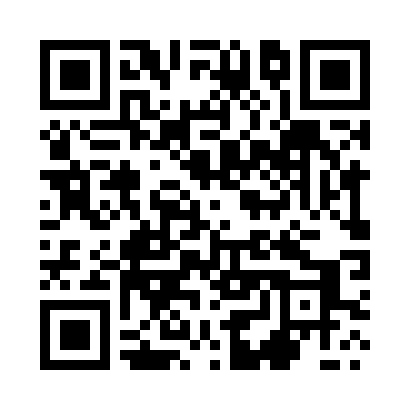 Prayer times for Ogrody, PolandMon 1 Apr 2024 - Tue 30 Apr 2024High Latitude Method: Angle Based RulePrayer Calculation Method: Muslim World LeagueAsar Calculation Method: HanafiPrayer times provided by https://www.salahtimes.comDateDayFajrSunriseDhuhrAsrMaghribIsha1Mon4:296:2812:585:257:289:212Tue4:266:2612:585:267:309:233Wed4:236:2412:575:277:329:254Thu4:206:2112:575:287:339:285Fri4:176:1912:575:307:359:306Sat4:146:1712:565:317:379:327Sun4:116:1512:565:327:399:348Mon4:086:1212:565:337:409:379Tue4:056:1012:565:347:429:3910Wed4:026:0812:555:367:449:4211Thu3:596:0612:555:377:459:4412Fri3:566:0312:555:387:479:4713Sat3:536:0112:555:397:499:4914Sun3:505:5912:545:407:509:5215Mon3:465:5712:545:417:529:5416Tue3:435:5512:545:437:549:5717Wed3:405:5312:545:447:559:5918Thu3:375:5012:535:457:5710:0219Fri3:345:4812:535:467:5910:0520Sat3:305:4612:535:478:0110:0721Sun3:275:4412:535:488:0210:1022Mon3:245:4212:535:498:0410:1323Tue3:205:4012:525:508:0610:1624Wed3:175:3812:525:518:0710:1925Thu3:135:3612:525:528:0910:2226Fri3:105:3412:525:538:1110:2427Sat3:065:3212:525:558:1210:2728Sun3:035:3012:525:568:1410:3129Mon2:595:2812:515:578:1610:3430Tue2:565:2612:515:588:1710:37